  Update this for 2018	      	               First United Methodist Church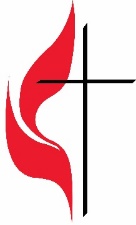     	                                                                         		                              1339 W. 400 N.    	                                                                                                         Marriott-Slaterville, UT 84404    	                                                                                                                                     801-393-5662    	                                                                                                                    www.fumcogdenut.orgNovember 21, 2017Dear Members and Friends of First UMC,During worship on November 5, we consecrated the 2018 pledge cards that had been returned as of that time.  Since then, we’ve received some additional cards.  We are so grateful for the generous support that many have already promised for our ministries in the coming year.  The pledged income will help us determine our 2018 budget.We have noticed, however, that we haven’t received a pledge card from you.  Maybe this was an oversight.  Maybe you lost your pledge card in the piles of other mail you receive.  Maybe you just weren’t sure yet what amount you would be able to give next year.Whatever happened, we here at First United Methodist Church believe that God loves us enough to always give us another chance.  So we are enclosing another pledge card and an envelope.  We hope you are in a stable financial position and will be able to commit some amount (even some small amount) to the good work we do for God in and through FUMC.  Of course, we also understand that sometimes people just aren’t comfortable making pledges.  So, I want to assure you that any donations are always appreciated—with or without a pledge card.  We will always gratefully accept your generosity to God’s work.If you are feeling conflicted about your church relationship or have some spiritual matter you would like to discuss, please let me know so we can talk about it.  Also, if you are going through financial hardship or any other kind of life struggle, we’d like to be able to encourage you, pray for you, and give any practical help we can.  Just let me know.  We really do want to be your spiritual family and spiritual home.  Please know that you can always call me at the church office or on my cell phone, or email me, or text me, or yell, “Hey, Pastor!”  That’s what I’m here for, to listen and support you on your life’s journey.God’s blessings,Rev. Kim Jameskimaljames@gmail.comcell:  719-248-9232P.S.  If you have moved away and/or decided not to participate in the ministries of First UMC any longer, you can send us written request for membership removal.  Just write it on the back of the pledge card.